Учреждение образования «Новопольский государственный аграрно-экономический колледж»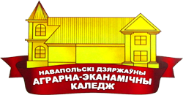 ПРИГЛАШАЕТна обучение в 2021 году выпускников школ Специальности:Бухгалтерский учет, анализ и контроль- дневная и заочная формы получения образованияПрограммное обеспечение информационных технологий -  дневная  форма получения образованияДокументоведение и документационное обеспечение управленияОрганизация гостиничных услуг Возможность продолжения обучения по НИСПО в  ВУЗах Республики БеларусьКаждый первокурсник обеспечивается благоустроенным общежитиемНаш адрес: Минский р-н, д. Новое Поле, ул. Студенческая,1Проезд из Минска: по трассе М6, с автостанции «Запад-3» на автобусе Минск-Новое Поле-Черемухи, маршрутное такси от ст. метро «Пушкинская» Минск-Новое Поле, с диспетчерской ст. «Карастояновой» на автобусе Карастояновой-Заславль-Новое Поле.Контакты: 8 (017) 5054536, 8 (017) 5054548, 8 (017) 5054533      Электронная почта -  ngaek100@gmail.by; сайт: www.ngaek.byДень открытых дверей – 15 мая 2021 годаВедущее среднее специальное учреждение образования в Минском районеВедущее среднее специальное учреждение образования в Минском районеВедущее среднее специальное учреждение образования в Минском районеВедущее среднее специальное учреждение образования в Минском районеВедущее среднее специальное учреждение образования в Минском районе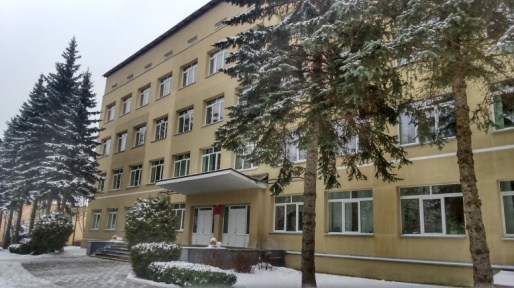 Высококвалифицированные преподавателиВысококвалифицированные преподавателиВысококвалифицированные преподавателиВысококвалифицированные преподаватели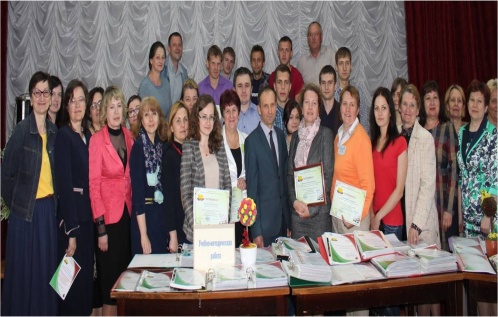 Формирование активной жизненной позицииФормирование активной жизненной позицииФормирование активной жизненной позиции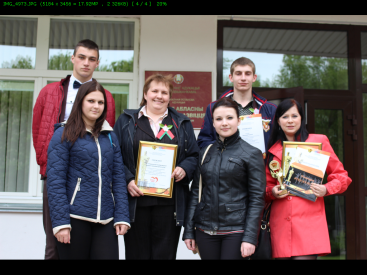 Современные технологии обученияСовременные технологии обучения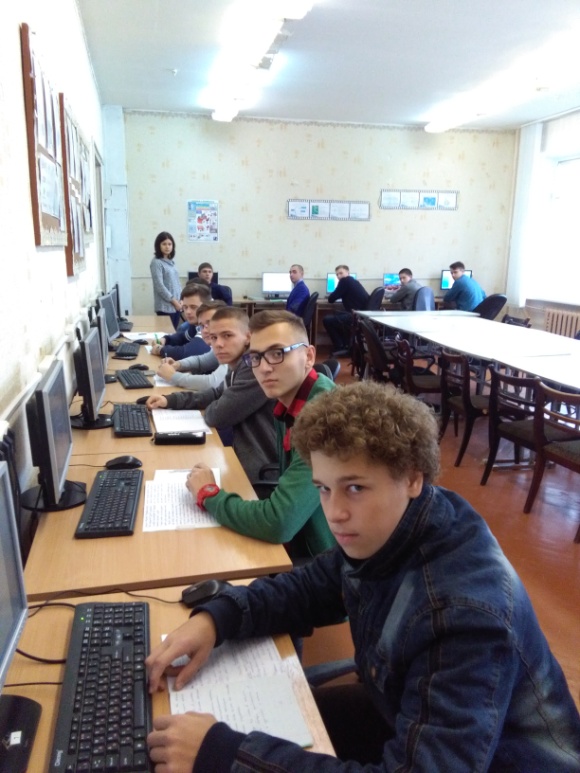 НГАЭКНГАЭК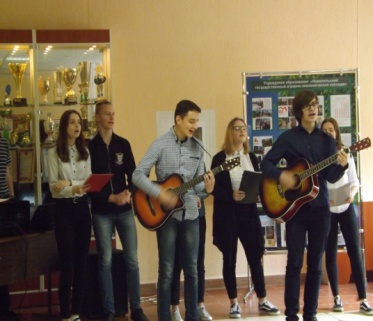 КреативностьКреативностьАктивностьАктивностьАктивностьТворчествоТворчествоТворчествоТворчествоОтдыхОтдыхОтдыхОтдыхОтдых